（記入例）            　　　　　　　　　　　　　　　　　　     　　　　様式水路業務法第19条第1項に基づく通報　　　　　　　　　　　　　　　　　通報年月日　令和○年○月○日　　　　　　　　　　　　　　　　　通  報  者　　　　　　　　　　　　　　　　　　住　所　　　：○県○市○○　　　　　　　　　　　　　　　　　　氏名又は名称：○○ ○○　　　　　　　　　　　　　　　　　　　　連絡先　TEL：○○○－○○○－○○○E-mail：○○○@○○○ 海上保安庁長官　殿 (第九管区海上保安本部長　経由)１．工事の名称　　令和○年度○○漁港改修工事○○(工事計画名、工事請負契約名等)２．工事の概要　　○○漁港○○防波堤築造(○○m)に伴い浚渫工、基礎捨石工、本体工、上部工、消波ブロック据付工、他雑工を実施する。３．工事の期間　　令和○年○月○日～令和○年○月○日(予備日を含む)日出～日没４．場所及び区域　工事計画平面図等を添付（区域等の緯度経度資料）５．計画機関　　　計画機関名　　　　　　　　　　連絡先（担当者氏名、電話番号）６．その他　　・作業船の種類：クレーン付台船・潜水士の有無：有・警戒船の有無：有・灯浮標等設置の状況：アンカー位置に標識灯（黄色、点滅式）　1基設置。作業区域に浮標設置。　　　　　　　　　　　　　　　　　　　　　　　　など　　　　　　　・通報提出先　　〒950－8543　　住所：新潟市中央区美咲町１－２－１　　　　　第九管区海上保安本部海洋情報部監理課情報係　　　　　TEL　  025-285-0118（内線2515）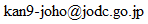 　　　　　E-mail　上記通報に係る工事作業は、令和○年○月○日に完了したので通知する。通報者　○○ ○○　　　　　　　　　　　　　　　　　　　受付印受付日　　担　当